Liwal Stock Clearance Sales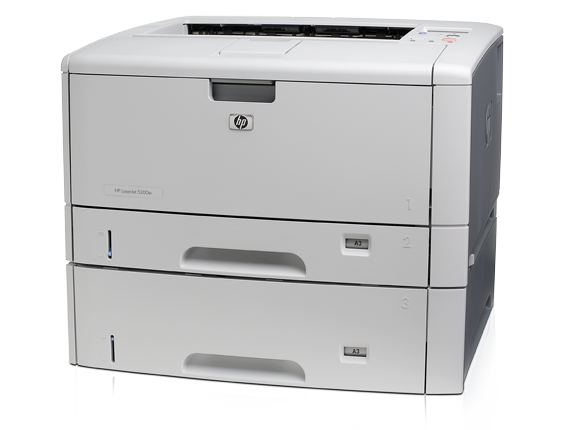 Tel: 0799-203534
Tel: 0700-281309S.No.Item Description & DetailsUnitQTYUnit Price in US$Total Amount US$ 1Q7545A#BB6 HP Laser Jet 5200tn Printer /Mid East Each 12,494.772,494.772C4129X HP LJ 5000/5100 Black print cartridge (10,000 pages) Each 1137.34137.34Total Amount in US$Total Amount in US$Total Amount in US$Total Amount in US$Total Amount in US$2,632.11